7th MathHomework week of August 29th 8/29 Monday:1.	Write an expression to represent each of the following sketches.  Then give the value of each sketch.  Homework Help ✎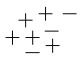 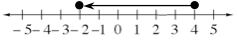 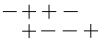 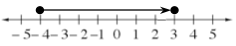 2. 	Find the missing lengths in the problems below.  Assume each line segment is subdivided into equal segments.  Show your work    a.              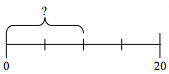 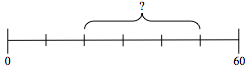 3.   The number 6 is represented with  +  and  –  tiles at right.  For each problem below, start with this diagram and then show how to remove the appropriate number of tiles to represent the problem given.  State the final answer for each part.a.     6 − 7b.    6 − (−2)c.     6 − 34.  Use a number line to show the distance between the two given integers.  Plot each integer as a point on the number line, and then find the distance between the two points.  Write each situation as a subtraction problem using absolute value symbols.  a.  7 and 4b.   5 and −2           c.  −1 and −35.  Find each difference.a.	16  15	b.     24  (12)	     c.	25  41	d.   19  (19)	e.	48  (18)          f.	     37  37                g.	50  (50)        h.    	39  13Tuesday 8/30:Book assignment page 62 – 63 # 36-56 evenWednesday 8/31:1.  Find each of the following products or quotients without using a calculator.  6(−3)−6(3)−8(−3)−8(0)−20 ÷ 5−36 ÷ (−9)2.  Simplify each of the following expressions without using a calculator.  a.     −8 + −2(3)				b.    4 + −5(−3) + (−7)c.  −7 + 4 ÷ (−2)				d.  (4 − (−3)) + (5 ÷ (−5))Thursday 9/1:Book assignment page 68-69 # 36- 56 evenFriday 9/2:Finish Aleks assignment7th Math Homework week of 9/5Monday 9/5:  No schoolTuesday 9/6:   Review of Integers- Study for Quiz – Adding, Subtracting, Multiplying and Dividing Integers, Evaluating Expressions, Order of operations, Absolute ValueWednesday 9/7:  Integer QuizThursday 9/8:  How many tenths are in one whole?  How many hundredths?  2.  Convert the following fractions to decimals.  Show your work.   a.  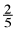 b.     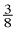 c.     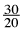 3.  Mario ordered a pizza for dinner.  When it arrived, Mario quickly ate  of the pizza.  While Mario was getting napkins, his pet poodle ate  of the pizza.  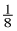 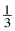 a.  Draw a model of the pizza that shows the portion that has been eaten. b.  Write a numerical expression to show the fraction of the pizza that is left. About what percent of the pizza is left?   4.  Which of the fractions listed below will have repeating decimals and which will have terminating decimals? Explain how you know.   a.   		b.  		c.  		d.  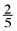 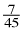 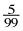 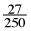 